Преподаватель Шальнева Галина Владимировна.                                                                         Взаимодействие:  е-mail: shalneva_galina@mail.ru , в контакте https://vk.com/id333775513, общий чат в   WhatsApp , тел. 89991334653.                                                                                           Периодичность контроля: 1 раз в неделю.                                                                                                    Форма контроля: просмотр творческих работ, скриншоты, текстовые и аудио рецензии.1 класс.  Предмет: «Основы изобразительной грамоты и рисование».                                            Понедельник . (2 часа) Тема: «Творческое задание».                                                                                                            Задание:  « Солдаты Великой отечественной войны» .                                                                                                                                                     Цель: выполнение сюжетной композиции.                                                                                                                                                                  Задачи:                                                                                                                                                                                                                                                                             –формирование умения работать над композицией.                                                                                                              Материалы и инструменты: формат А3, техника на выбор (акварель, гуашь, пастель)                                  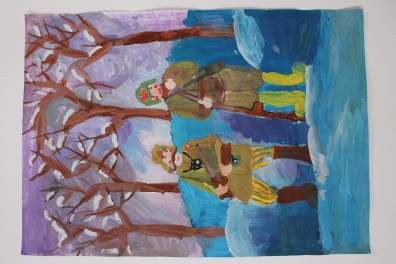 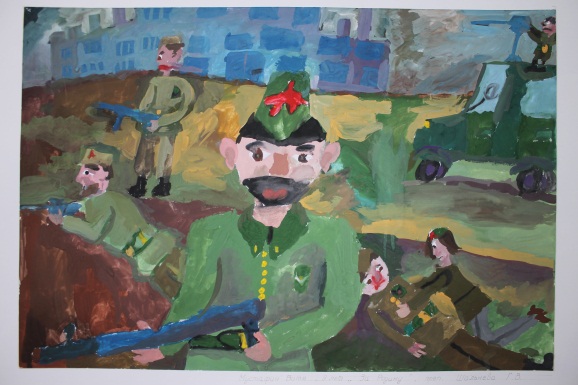 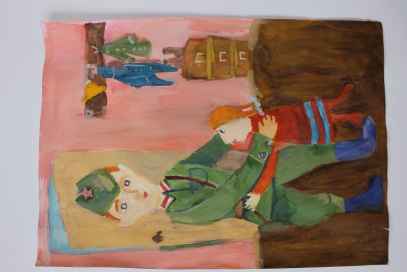 1 класс.   Предмет: «Прикладное творчество».    Среда (2 часа)                                                                                                                                                                                                                                       Тема: « Башкирский орнамент»                                                                                                                               Задание 1:  Упражнение . Зарисовка элементов башкирского орнамента.                                                  Задание 2:  «Башкирский коврик».                                                                                                                                                              Цель:                                                                                                                                                                           - формирование понятия «орнамент»                                                                                                                                                                    - познакомиться с башкирским народным орнаментом.                                                                                                                                                                                                                                   Задачи:                                                                                                                                                                        - выполнить упражнение с традиционными  элементами.                                                                                     – выполнить аппликацию « Башкирский коврик»  из элементов баш. Орнамента.                                                                                                                                                                                                                                                                                                                                                                                                                                                          Материалы и инструменты: формат А4, гуашь, кисти.1.             2.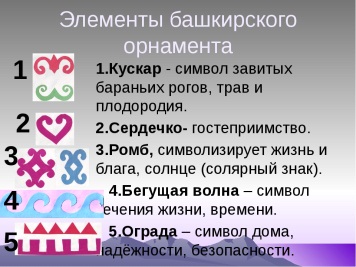 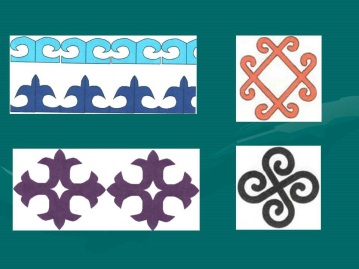 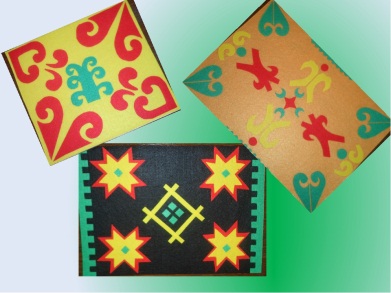 1 класс. Предмет: «Лепка».                                                                                                                                     Пятница.  (2 часа)                                                                                                                                                                                                                                                                                                                                                                                                                                                                                                                                                                                                                                                                                                                                                                                                                                                       Тема: «Объемные изображения. Лепка геометрических форм».                                                                                               Задание:  1. Упражнение на выполнение шара, куба, конуса.                                                                      Задание:  2.  «Робот».                                                                                                                                           Цель:                                                                                                                                                                                              - знакомство с объемом.                                                                                                                                                – дать первоначальные навыки передачи объема.                                                                                               Задачи:                                                                                                                                                                             -выполнить ряд упражнений и задание с геометрическими формами.                                                       Материалы и инструменты: пластилин, стеки, зубочистки.        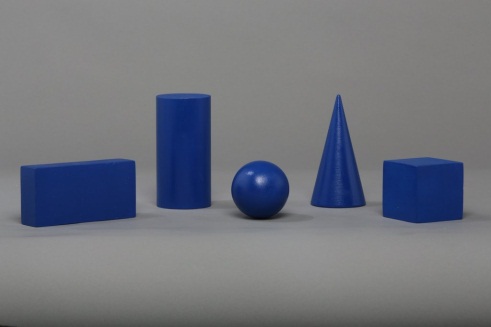 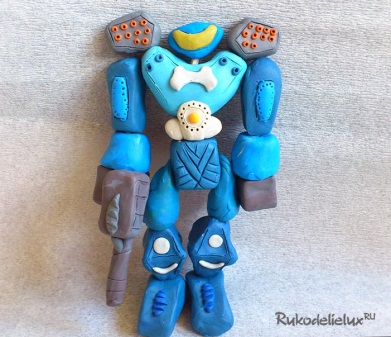 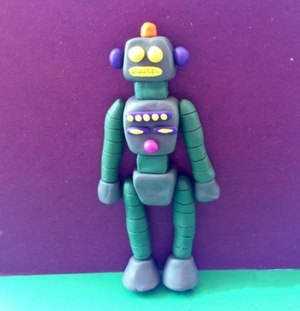 Тема: «Изготовление игрушек из пластилина и природных форм».                                                               Задание: «Животные».                                                                                                                                               Цель:                                                                                                                                                                                   -формирование  навыков моделирования .                                                                                                              – развитие воображения.                                                                                                                                        Задачи:                                                                                                                                                                         - закрепить навыки работы с объемными формами.                                                                                     Материал: пластилин,  шишки, желуди, ореховая скорлупа, ракушки и т.д.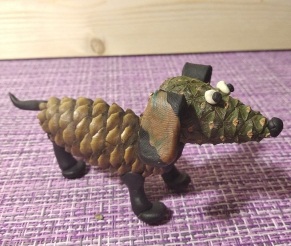 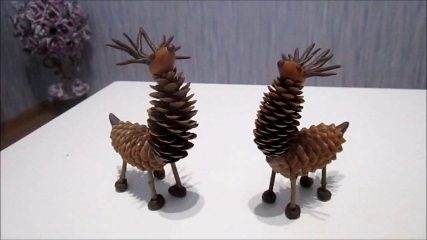 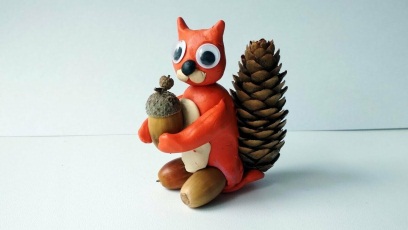 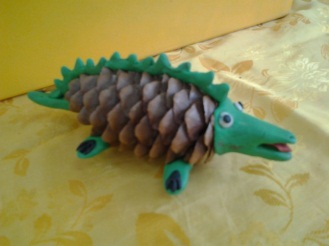 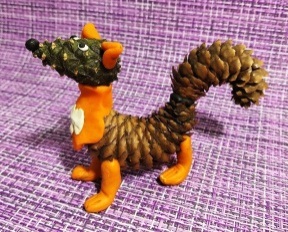 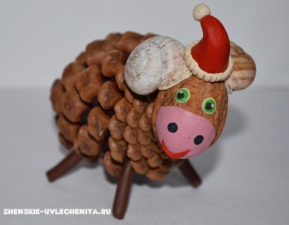 1 класс. Предмет: «Беседы об искусстве».                                                                                             Суббота . ( 1 час)                                                                                                                                                 Тема: « Литература и изобразительное искусство».                                                                                                             Цель: знакомство с искусством иллюстрации и профессией художника иллюстратора.                                                                                                                                                                                                                                                                                                                                                                                                                                                                                                                                                                                                                                                    Задание: нарисовать эскиз к башкирской сказке.                                                                                          Материалы и инструменты: формат А4, акварель, гуашь на выбор.  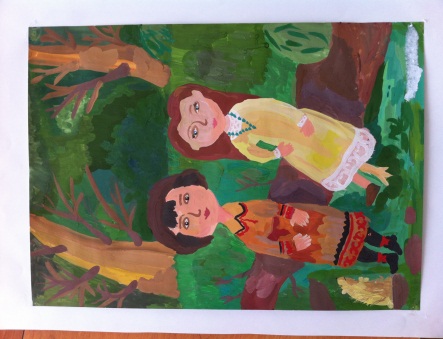 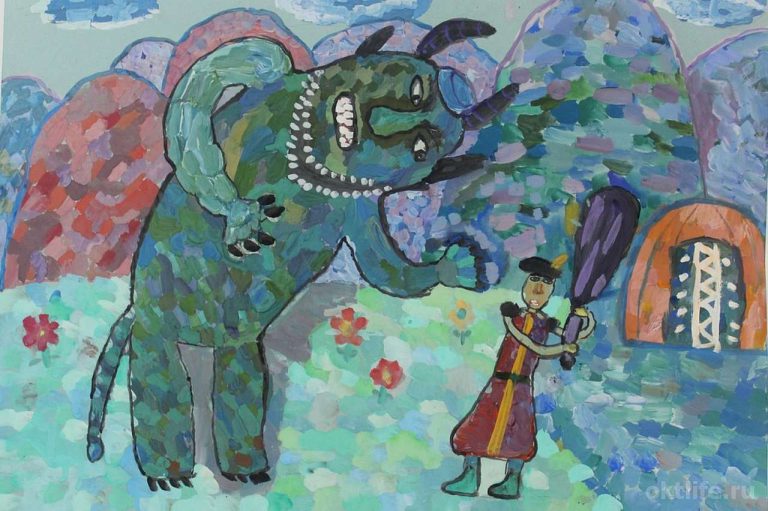 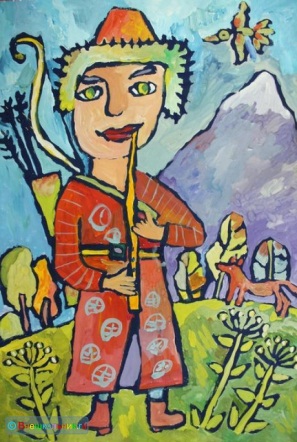 Тема: «Театр и изобразительное искусство».                                                                                                      Цель:                                                                                                                                                                                               - научиться видеть взаимосвязь между различными видами искусства.                                                                  - знакомство с такими видами театральных профессий, как художник декоратор, художник по костюмам.                                                                                                                                                     Задание: выполнить эскиз костюма сказочного героя.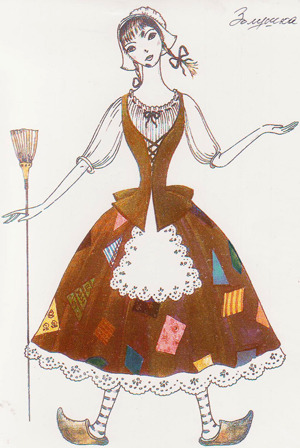 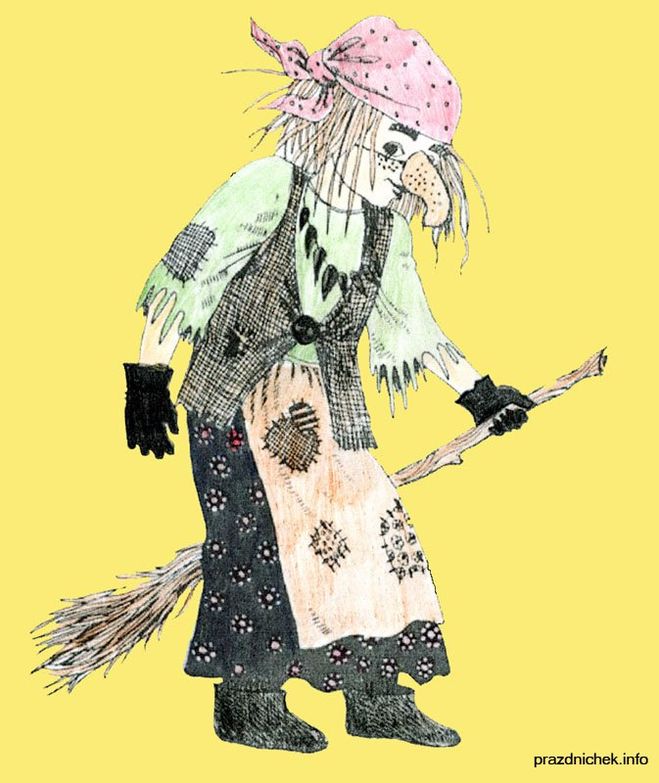 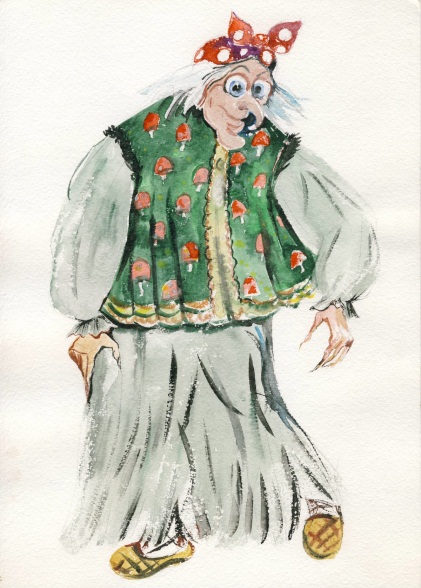 Тема: «Художник и кукольный театр».                                                                                                                                Цель: знакомство с различными видами театральных кукол: ростовые, марионетки, пальчиковые и др.                                                                                                                                                                                  Задание: выполнить эскиз пальчиковой куклы по детской сказке.                                                            Материал: формат А4 , графитный карандаш. 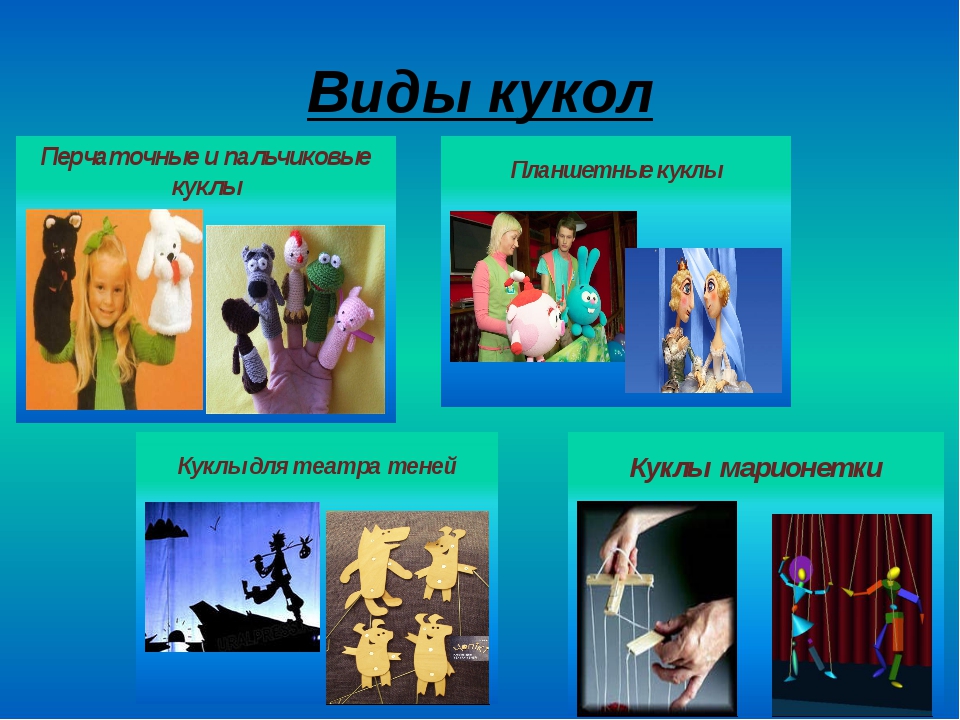 